Бюджетное учреждение культуры Вологодской области 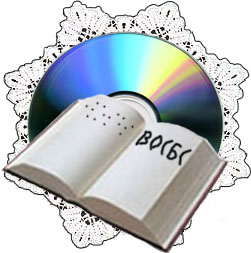 «ВОЛОГОДСКАЯ ОБЛАСТНАЯ СПЕЦИАЛЬНАЯ БИБЛИОТЕКА  ДЛЯ СЛЕПЫХ»ПЛАН ДЕЯТЕЛЬНОСТИ БИБЛИОТЕКИ на 2018 годУтверждаю:                                                                                                                  Директор БУК ВО «Вологодская областная специальная библиотека для слепых                                                                                _____________  З.А. Курицына                                                                              «___»__________2017 гВологодская областная специальная библиотека для слепых обслуживает инвалидов по зрению, членов их семей, проживающих в г. Вологде и области, работников предприятий Всероссийского общества слепых, людей с ограниченными возможностями здоровья, учащихся, педагогов и воспитателей Государственного образовательного учреждения «Грязовецкая специальная школа-интернат для обучающихся с овз по зрению»  и муниципального специального (коррекционного) образовательного учреждения для обучающихся, воспитанников с ограниченными возможностями  здоровья «Специальная (коррекционная) начальная школа - детский сад № 98 «Хрусталик», детей с ослабленным зрением дошкольного возраста, пожилых людей, проживающих в домах-интернатах для престарелых и инвалидов, а также жителей микрорайона Заречье г. Вологды. Особая категория читателей - это дети с ограниченными возможностями здоровья. Библиотека стремится содействовать социальной реабилитации и интеграции таких детей в общество, способствовать развитию их творческих возможностей, приобщать к чтению как детей, так и их родителей. Читателями нашей библиотеки являются дети - инвалиды по зрению, дети с девиантным поведением, дети с нарушением умственного или физического развития, а также дети из неблагополучных семей и дети, проживающие в микрорайоне Заречье.Основные цели и задачи работы библиотеки на 2018 годПриоритетные направления деятельности:Создание условий для свободного доступа к информационным ресурсам для удовлетворения потребностей незрячих читателей, в том числе к социальной и правовой информации;Совершенствование работы системы нестационарного библиотечного обслуживания;Модернизация материально-технической базы библиотеки;Развитие межведомственного и межрегионального сотрудничества библиотек;Проектная деятельность.Задачи деятельности учреждения:Повышать роль библиотеки в информационном обеспечении инвалидов по зрению; Популяризировать литературное и историко–краеведческое наследие Вологодской области;Предоставлять условия для развития и формирования потребности в чтении как одного из важнейших условий социокультурной реабилитации инвалидов по зрению; Осуществлять работу по проектам.1.3. Провести советы при директоре и методические советы на темы:Привлечение к мероприятиям библиотеки инвалидов различных групп;Привлечение молодежи с ограниченными возможностями здоровья в библиотеку.2. Участие в 2016 году во всероссийских, межрегиональных и областных культурно-творческих мероприятиях, областных целевых программах, акциях и конкурсахРабота по проведению мероприятий к Году волонтерства в России.Провести культурно-просветительские мероприятия, в рамках акций: «Библионочь»; «Ночь искусств».Принять участие в конкурсах:•	Грантовый конкурс социальных проектов ПАО «ЛУКОЙЛ»•	Всероссийском конкурсе «Связь поколений»;•	 и других.3. Обслуживание пользователей библиотеки. Работа по проведению культурно-просветительских и творческих мероприятийОсновными задачами обслуживания читателей Вологодской областной специальной библиотеки для слепых являются:доведение книги до инвалидов по зрению;предоставление инвалидам по зрению беспрепятственного доступа к информации;выявление и привлечение новых читателей с ограничениями жизнедеятельности, нуждающихся в услугах библиотеки путем индивидуальных бесед по телефону, информирования о работе библиотеки по телевидению, в местных газетах, на основании картотеки по доведению книги до инвалидов по зрению (выявляется резерв читателей, подлежащих библиотечному обслуживанию);особое внимание уделять читателям-надомникам, информировать их и членов их семей о новых поступлениях книг рельефно-точечного шрифта и «говорящей» литературы: ежеквартальное издание списков новых книг;активизировать работу с читателями филиала.4.Организационно-административная деятельностьВзаимодействие с:Первичной организацией Всероссийского общества слепых г.Вологды, г.Череповца, г. СоколСотрудничество  с БУ ВО «Территориальный Центр социальной помощи семье и детям) в организации культурно-досуговой и экскурсионной работы в летний период. Грязовецкой общеобразовательной школой – интернатом для обучающихся с ОВЗ по зрению Детским садом-начальной школой №98 «Хрусталик» для слабовидящих детей – проведение совместных мероприятий для детей детского сада и начальной школы.Сотрудничество  с  МОУ СОШ №9. Проведение экскурсий, уроков толерантности. Дальнейшее взаимодействие с ВоГУ, Вологодским колледжем сервиса работа по проекту «Чтобы мир добрее стал». Для детского сада № 84 «Тополек" проводятся  экскурсии, обзоры новинок детской литературы.5.Обслуживание пользователей.Основные цели и задачи в 2018 году              Основными задачами обслуживания читателей Вологодской областной специальной библиотеки для слепых являются:доведение книги до инвалидов по зрению;предоставление инвалидам по зрению беспрепятственного доступа к информации;выявление и привлечение новых читателей с ограничениями жизнедеятельности, нуждающихся в услугах библиотеки путем индивидуальных бесед по телефону, информирования о работе библиотеки по телевидению, в местных газетах, на основании картотеки по доведению книги до инвалидов по зрению (выявляется резерв читателей, подлежащих библиотечному обслуживанию);особое внимание уделять читателям-надомникам, информировать их и членов их семей о новых поступлениях книг рельефно-точечного шрифта и «говорящей» литературы: ежеквартальное издание списков новых книг.В целях наиболее полного удовлетворения читательских запросов:Провести изучение читательских интересов, вести тетрадь отказов и на ее основе, с учетом пожеланий читателей, комплектовать книжный фонд библиотеки на разных носителях.Библиотекарям абонемента и читального зала продолжить знакомить читателей с правилами пользования библиотекой, каталогами, оказывать помощь в приобретении навыков пользования магнитофонами, флеш-плеерами.Активизировать работу автоматизированного рабочего места для инвалидов  по зрению. Также для привлечения пользователей в библиотеку проводить обзоры литературы в библиотеке на встречах с участниками клуба  «Встреча», на бюро «ВОС» Продолжать работу с читателями «Надомного абонемента», информировать читателей о новинках литературы по телефону.Ежеквартально высылать в библиотеку – филиал, библиотечные пункты, в библиотеку Грязовецкой школы; в детский сад начальную школу «Хрусталик»; для детского сада № 84 «Тополек"; в «Территориальный Центр  социальной помощи семье и детям»  бюллетени новых поступлений книг, тематические списки. Продолжить знакомить читателей с новыми формами носителей информации -  флеш-картами.6. Библиотечные фонды.Комплектование плоскопечатного книжного фонда, СД, укрупненного шрифта, «говорящих» книг, книг рельефно-точечного шрифта.Отбор на списание и списание «говорящей» литературы, книг рельефно-точечного шрифта, плоскопечатной литературы, СД.Замена разделителей в фонде обслуживания.Своевременно передавать «говорящие» книги на восстановление.Вести работу с задолжниками книг.7. Информационно – библиографическая деятельность.1.Индивидуальное информирование пользователей о новых поступлениях по тифлопедагогике и тифлопсихологии, информирование о новых поступлениях книг специального формата, выполнение тематических запросов.Коллективное информирование: «Новые книги по воспитанию и обучению детей с нарушением зрения дошкольного и младшего школьного возраста» -  о новых поступлениях по тифлопедагогике и тифлопсихологии  для воспитателей детского сада - начальной школы №98 «Хрусталик». Работа Центра правовой и социально значимой информацииВыполнять библиографические справки с помощью СБА, а также через Интернет и программу Консультант+  (для информирования пользователей выполнение запросов пользователей по правовым вопросам)Проведение дней информации для членов бюро Всероссийского общества слепых. Информирование о новых поступлениях книг специального формата в библиотеку (ежеквартально)Проведение экскурсий, организация книжных выставок. Экскурсии по библиотеке для новых групп читателей, тематические книжные выставки для детей и взрослыхПополнение Центра литературой на различных носителях правовой тематики. Предоставление доступа к техническим ресурсам библиотеки, возможность использования технических средств реабилитации – автоматизированного рабочего места для инвалида по зрению.Работа по проекту «Чтобы мир добрее стал»Цели проекта:               Способствовать формированию в обществе позитивного отношения         к     людям  с ограниченными возможностями здоровья.Задачи проекта:Вести информационно-просветительскую работу с пользователями библиотеки;размещать в средствах массовой информации материалов о деятельности БУК ВО «Вологодская областная специальная библиотека для слепых» (статьи в местные газеты «Наша Вологда», «Вологодские новости»,  предоставлять информацию на радио «Премьер», на ТВ); вести работу с партнерами библиотеки в вопросе сотрудничества и   совместного участия в проектах;Издать методические материалы по теме «толерантность» для дальнейшего           использования в деятельности библиотек Вологды и Вологодской области, а также  для информирования пользователей  библиотекиУчастники проекта:                 БУ ВО  «Территориальный центр социальной помощи семье и детям города Вологды» (детей из неблагополучных семей, группа дневного пребывания детей-инвалидов и психолог-педагог)-МДОУ детский сад № 84 «Тополек»-МДОУ детский сад - начальная школа №98 «Хрусталик» для слабовидящих детей-МОУ СОШ №9-Студенты социальной педагогики и психологии ВГПУ- Местные средства массовой информации (газеты, радио, ТВ)Календарный план проектаОжидаемый результат:   - Формирование в обществе позитивного отношения к  людям  с ограниченными возможностями здоровья.Социокультурная реабилитацияII фестиваль «Кино для всех» с 25.10. - 04.11.2018Работа с детьмиПроект   «Мы с друзьями не скучаем, а читаем  и играем»   1.06.-30.08  - для группы дневного пребывания «Гармония»  (совместно с БУ ВО «Территориальный центр социальной помощи семье и детям г. Вологды)Библиотека способна не только организовывать свободное время детей в летний период, но и делать этот отдых  по-настоящему полезным. Основная идея проекта состоит в создании комфортной благотворной среды для организации культурного и интеллектуального досуга детей.Цель проекта:Привлечение к чтению повышение  читательской активности и организация досуга детей и подростков в летнее время для детей из малообеспеченных семей и семей, оказавшихся в трудной жизненной ситуации. Задачи проекта:Способствование расширению читательского кругозора, интересов, увлечения детей и подростков с помощью книг;Привлечение новых читателей; Воспитание культуры поведения;Привитие навыков здорового образа жизни;При реализации проекта библиотека планирует проведение мероприятий совместно с БУ ВО «Территориальный центр социальной помощи семье и детям города Вологды». Привлечение к проведению мероприятий педагога-психолога поможет сделать знакомство с книгой более интересным и запоминающимся. Участники проекта:БУ ВО «Территориальный центр социальной помощи семье и детям города Вологды» (детей из неблагополучных семей, группа дневного пребывания детей-инвалидов и психолог-педагог;БУК ВО «Вологодская областная специальная библиотека для слепых»Календарный план реализации проекта:Ожидаемые результаты:Привлечение новых читателей в библиотеку – детей из семей, оказавшихся в трудной жизненной ситуации;Увеличение посещений и книговыдачи  детской литературы;Организация  культурно – досуговой  работы с  детьми в летний период.Работа с детьми.2018-2027 гг. – Десятилетие детства в Российской Федерации (Указ Президента РФ № 240 от 29.05.2017). В целях совершенствования государственной политики в сфере защиты детства.Ожидаемые результаты:Укрепление связей с детской аудиторией читателей; Увеличение основных показателей деятельности библиотеки:  количества посещений детского отдела, книговыдачи детской литературы,  увеличению  количества  новых пользователейРабота с ветеранами микрорайона «Заречье»Задача клуба «Встреча» состоит в том, чтобы помочь пенсионерам и людям пожилого возраста рационально использовать своё свободное время для интеллектуального, эстетического развития,  общения и занятий по душе. Пожилому человеку в клубе предоставляется возможность проявить свои знания и умения, поделиться своим опытом, узнать и увидеть что-то новое.  	Поэтому с 2003 года при библиотеке работает клуб «Встреча», членами которого являются ветераны труда микрорайона «Заречье». Календарный план «Для меня Россия – эти вот родимые места» - неделя поэзии, посвященная 105-летию со дня рождения А.Я. Яшина «Добру откроется сердце» - книжная выставка о жизни и творчестве поэта  - 20.03.2018«Спешите делать добрые дела» - рассылка почтовых открыток со стихами поэта, напечатанных рельефно-точечным и укрупненным   шрифтом читателям заочного области абонемента «Не отрекаются любя» - вечер, посвященный 105-летию со дня рождения А.Я. Яшина для членов клуба «Встреча – 27.03.2018«Кружево славянской речи» -  фестиваль, посвященный Дням славянской письменности и культуры с 13 мая по 24 мая 2018 годКнижные выставки к юбилейным и памятным датамРабота с фондом:Отбор книг на списаниеПроведение санитарных дней - 11Работа по привлечению новых читателей.  В 2017 году необходимо уделить внимание мероприятиям по привлечению инвалидов по зрению для чтения книг, особенно на  флеш-картах.  1) Проработать картотеку инвалидов по зрению членов ВОС Вытегорского и Великоустюгского районов области и выявить среди них возможных читателей. Составить для них приглашения стать читателем заочного абонемента  и выслать им по почте. 2) Выпуск рекламных материалов о деятельности библиотеки3)  Ежеквартально распространять рекламные материалы об услугах библиотеки  в социальных учреждениях г. Вологды:- БУЗ ВО Вологодская областная офтальмологическая больница;- МБУК «Забота» (социально-досуговый центр).-ФГУ «Главное бюро медико-социальной экспертизы по Вологодской области» Работа по сохранности книжных фондов.Для сохранения книжных фондов необходимо1) Проводить работу по своевременному возвращению книг из библиотечных пунктов.  Составить списки книг, которые числятся за пунктом выдачи:I  квартал – МУК «Вожегодская ЦБС», II квартал – МУК «Межпоселенческая центральная библиотека Верховажского района».III квартал- МО ВОС, п/в при Великоустюгская МО ВОС.2)  Проводить работу по своевременному возвращению книг  от читателей заочного абонемента. 3)  Выявить ветхие и устаревшие книги, подготовить их на списание (III квартал)Мероприятия Череповецкого филиала библиотеки для слепых:Библиотекарем филиала совместно с местной организацией ВОС планируются мероприятия по социокультурной реабилитации инвалидов по зрению:7.Библиотечные фонды.9. Пополнение собственных баз данных и создание интернет-ресурсовВ 2017 году проведены работы по обновлению и модернизации сайта учреждения. Размещение актуальной информации:баннер «Год добровольничества»о новых поступлениях книг, о изданиях библиотеки,о мероприятиях и выставках библиотеки,новые проекты,афиша (ежемесячно),новости (после проведения мероприятия).Пополнение собственных баз данных:- Вести работу по созданию единого электронного каталога для всех видов изданий, поступающих в библиотеку, в библиотечной программе Ирбис. 10. Участие в международных, всероссийских, межрегиональных и региональных культурно-творческих мероприятиях (акциях)11. Методическая деятельность11.1 Повышение квалификации Обучение на курсах повышения квалификации кадров учреждений культуры Вологодской области, проводимых ОНМЦКиПК.План повышения квалификацииПосещение других специальных библиотек с целью обмена опытом в области информационно-библиотечного обслуживания инвалидов по зрению:Российская национальная библиотека г. Санкт- Петербург –июль;Оказание методической и практической помощи библиотекам области:Выступление на курсах, проводимых ОНМЦКиПК:Обеспечение библиотек области методическими материалами по обслуживанию незрячих читателей. Динамика количества выездов по территории муниципальных образований:МУК «Вожегодская ЦБС» ( июнь ); пункт выдачи при Великоустюгской ВОС  (октябрь); Бюджетное учреждение культуры Вожегодского муниципального района «Вожегодская районная централизованная библиотечная система»и др. Методические мероприятия. 12. Рекламно-информационная и маркетинговая деятельностьОсвещение деятельности библиотеки в региональных и муниципальных СМИ.Телевидение: ТВ-7, «Русский Север», «ВГТРК».Газеты: «Красный Север», «Вологодские новости», «Речь (г. Череповец)».Онлайн СМИ: Информационный портал специальных библиотек (сайт РГБС), Сетевое издание «Культинфо» (http://cultinfo.ru), сайт Администрации города Вологда (http://vologda-portal.ru), сайт информационного агентства «Северинформ» ( http://www.severinform.ru), АИС «ЕИСПК».  Муниципальные СМИ. Информационные поводы:К Международному дню толерантности (16.11.)К Международному дню инвалидов (03.12.)К Дню белой трости (15.10.) и др.13. Издательская деятельность: 14.  Осуществление проектной деятельности 2018 год в России объявлен указом президента Годом добровольца (волонтера)1.   «Чтение с увлечением»  -  совместный проект с БУ ВО «Территориальный центр социальной помощи семье и детям г. Вологды для группы дневного пребывания «Гармония». Основная идея проекта «Чтение с увлечением»  -  создание комфортной и благотворной среды для организации культурного и интеллектуального досуга детей в летний период. Цель проекта -  привлечение к чтению и организация досуга детей и подростков в летнее время для детей из малообеспеченных семей и семей, оказавшихся в трудной жизненной ситуации. Проект «Судьбы своей преодоление» В рамках проекта идет создание музейной экспозиции, посвященной истории Вологодской библиотеки для слепых. В ходе реализации проекта собрана и структурирована информация о выдающихся работниках и постоянных читателях учреждения; об основных направлениях деятельности библиотеки.  Материалы экспозиции и постоянная выставка музея библиотеки постоянно пополняются и используются в различных формах работы с пользователями. Проект  «Книга для слепых и слабовидящих детей» Издание специальных книг для слепых и слабовидящих детей, с целью предоставления детям-инвалидам по зрению равных с другими детьми возможностей читать книги. Проект «Чтобы мир добрее стал – воспитание толерантного отношения к проблемам инвалидов через библиотечное обслуживание. Проведение культурно-массовых мероприятий: книжных выставок, встреч с интересными людьми, литературных вечеров и др.15. КадрыПрофессиональную подготовку сотрудников библиотеки вести в соответствии с «Графиком повышения квалификации и с планом повышения квалификации», утвержденным ОНМЦКиПК.Поздравлять библиотекарей-ветеранов и заведующих пунктов выдачи с  общегосударственными праздниками и днями рождениями.Проводить стажировку во всех отделах библиотеки для новых сотрудников.Организовывать и проводить обучающие семинары для сотрудников библиотеки.Организовывать работников на прохождение ежегодной диспансеризации.16. Состояние условий труда, техники безопасности, пожарной безопасности и санитарииАдминистративно-хозяйственная деятельность направлена на улучшение условий труда сотрудников библиотеки, оборудования рабочих мест в соответствии с нормами, обеспечение необходимыми материалами, создание безопасных условий пребывания читателей – инвалидов по зрению в библиотеке.Для этого необходимо:Своевременно проводить вводные и повторные инструктажи для сотрудников библиотеки по охране труда и пожарной безопасности.Проводить учения по пожарной безопасности не реже одного раза в полгода.Обновлять аптечку для оказания первой медицинской помощи.Приобретать моющие средства для соблюдения санитарно-эпидемиологических норм.Проводить обучение для  сотрудников библиотеки по охране труда.17. Развитие материально-технической базыПродолжить проведение текущего ремонта для соответствия функциональному назначению помещений и требованиям доступности пользователей с различными видами ограничений здоровья. 1. В библиотеке, находящейся по адресу: ул. Чернышевского, 78, необходимо провести текущий ремонт помещений:- отдела внестационарного обслуживания;- сектора информации и развития.Последний ремонт этих помещений проводился более 20 лет назад.№ п/пНазвание мероприятияВремя проведенияОтветственный1Неделя толерантности:   «Радуга для друга» -  мероприятие по толерантности  для детского сада №84 «Тополек» ;«Другой. Другие. О других» -  мероприятие для  студентов Вологодского государственного университета различных факультетов;«Мы разные, но мы вместе» - книжная выставка по толерантности09.11. -16.11.2018Бологова Н.В.Мартюкова Н.В.«Библиосумерки» -  участие во Всероссийсклй акции «Библионочь»  для  студентов Вологодского государственного университета различных факультетовапрельколлектив«Равные права – равные возможности» - день правовой информации (встреча со специалистами управления труда и социальной защиты по проблемам инвалидов)НоябрьБологова Н.В.Мартюкова Н.В.Публиковать в СМИ информацию о  мероприятиях, проводимых библиотекой, об интересных людях  с ограниченными возможностями здоровья.2018Сафронова А.Н.Название мероприятияДата и время проведенияМесто проведенияПроведение  совместных мероприятий с городским отделением Всероссийского общества слепых к праздничным и юбилейным датамПроведение  совместных мероприятий с городским отделением Всероссийского общества слепых к праздничным и юбилейным датамПроведение  совместных мероприятий с городским отделением Всероссийского общества слепых к праздничным и юбилейным датам«Льются звуки жизни, счастья и добра, озаряя мысли светом Рождества» - рождественские песнопения» январьбиблиотека«Выбор профессии – выбор будущего» - встреча выпускников школы, работающих на УПП «Экран»  с учащимися выпускного класса Грязовецкой  школы - интерната III вида для обучающихся с ОВЗ по зрению февральбиблиотека «Послушайте музыку слова» - презентация новой книги стихов Г.В. Макаровойфевральбиблиотека«С любовью к женщине» -    мероприятие, посвященное Дню 8 МартаМартбиблиотекаВстреча со священникомапрель«Секреты здоровья» - культурно-просветительское мероприятие для инвалидов по зрению первичной организации города Сокол ко дню здоровьяапрельбиблиотека«Великое слово – Победа» - мероприятие, посвященное Дню Победы майбиблиотека«Тепло и свет домашнего очага» -   ко Дню семьи, любви и верностиИюль библиотека«Тихая моя родина» - день поэзии Н.М.Рубцова:«Душа хранит» - книжная выставка, посвященная жизни и творчеству поэта;«И вновь в тиши библиотеки звучат рубцовские стихи…» - культурно-просветительское мероприятие для инвалидов по зрениюсентябрьбиблиотека«Секреты здоровья» - конкурс сентябрьбиблиотека «Мои года – мое богатство» -  культурно-просветительское мероприятие ко Дню пожилого человекаоктябрьбиблиотека«Волшебное шеститочие» - конкурс для читателей, владеющих рельефно-точечным шрифтом (Первичная организация ВОС и учащиеся Грязовецкой школы – интерната III вида для обучающихся с ОВЗ по зрению)ноябрьбиблиотека«Им через сердце виден мир» - культурно-просветительское мероприятие ко Дню инвалидадекабрьбиблиотека№п/пНаименованиемероприятияНаименованиемероприятияСроки и времяпроведенияМесто проведенияОтветственныйисполнитель1.1.«Савва. Сердце воина» - демонстрация мультипликационного фильма с тифлокомментариями25.10.2018ГрязовецБологова Н.В.Мартюкова Н.В.2.2.«Продавец игрушек» - демонстрация фильма с тифлокомментариями29.10.2018ЧереповецБологова Н.В.Мартюкова Н.В.3.3.«Дело  было в Пенькове» демонстрация фильма с тифлокомментариями  -01.11.2018библиотекаБологова Н.В.Мартюкова Н.В.4.4.«Шрек» -  демонстрация мультипликационного фильма с тифлокомментариями05.11.2018библиотекаБологова Н.В.Мартюкова Н.В.№п/пНазвание мероприятияВремя проведенияМестопроведения1. «Нам летом с книгой по пути» -  литературный праздник, посвященный открытию летней смены июньБиблиотека2.«Никогда не забывай, что быстрей тебя трамвай”» -   мероприятие о  правилах дорожного движенияиюньДетскийотделбиблиотеки4.«Зеленая планета» - квест – игра по экологии
 июльбиблиотека5«Сказки читай да ума набирай»- литературная викторина по сказкамиюльбиблиотека6.««Великой России прославленный флаг» - час информации ко Дню российского флагаавгустбиблиотека№п/пНазвание мероприятияВремя проведенияМесто проведения«Вперёд, мальчишки» - игровая программа для 1 класса МОУ СОУШ № 9февральбиблиотека«Алисины сказки» - презентация книги Алисы  Самылкиной, учащейся 3 класса Грязовецкой  школы - интерната III вида для обучающихся с ОВЗ по зрениюапрельбиблиотека                1.«Заповедные острова. Сохраняя будущее» - экологический урок для учащихся начальной школы – детского сада «Хрусталик» и для детей детского сада «Тополек»апрельбиблиотека2.«Летнее чтение – 2018» - конкурс по внеклассному чтению для детейИюнь - августбиблиотека3.«Библиотека, книжка, я – вместе верные друзья» – театрализованное представление для  детей детского сада «Тополек».октябрьбиблиотека4.«Новый год — время доброй сказки!»    – культурно-массовое мероприятие для детей декабрьбиблиотека№ п\пНазваниеВремя проведенияМестопроведения1. «Музейный калейдоскоп» - экскурсии  в музеи города Вологды («Мир забытых вещей», «Дом Шаламова», «Арт-галерея «Красный мост» и др.)В течение года2. «Секреты женского очарования»- вечер, посвященный дню 8-е Мартамартбиблиотека3.«Соприкосновение с традицией» - передвижная выставка совместно Вологодским государственным историко-архитектурным  и художественным музеем – заповедникомсентябрь4. «  Как встречают Новый год люди всех земных широт» -  вечер, посвященный встрече Нового года декабрьбиблиотекаНазвание мероприятия- «Сперва аз да буки, затем другие науки» -литературный праздник для детей 1 класса МОУ СОШ №9«Соприкосновение с традицией» - передвижная выставка совместно Вологодским государственным историко-архитектурным  и художественным музеем – заповедником для учащихся Грязовецкой школы –интерната III вида для обучающихся с ОВЗ по зрению«По страницам славянской письменности» - книжная выставка«Вологодское словечко» -  викторина по вологодским говорам для читателей абонемента13.05.- 24.05.2018библиотека№ п\пНазваниеОтветственныйДата«Золотые страницы классики» - цикл книжных выставок писателей – классиков:«Максим Горький. Жизнь и творчество»-  к 150 - летию со дня рождения Максима Горького;«Мы вновь читаем пушкинские строки…» - книжная выставка, посвященная  Пушкинскому Дню в России;«Великий русский писатель» - книжная выставка, посвященная 200 -  летию со дня рождения И.С. Тургенева; «Жить по совести» - книжная выставка, посвященная  95 - летию со дня рождения В.Ф. Тендрякова«Александр Солженицын. Личность. Творчество. Время» - книжная выставка, посвященная 100-летию со дня рождения А.И. Солженицына;28 марта6 июня9 ноября5 декабря11 декабря6.«Александр Клубов – летчик  – истребитель» - книжная выставка, посвященная 100-летию со дня рождения А.Ф. КлубоваМартюкова Н.В.Бологова Н.В.Аксенова З.Н.18 января7.«Сталинград выстоял. Сталинград победил» - книжная выставка, посвященная 75-летию разгрома советскими войсками немецко-фашистких войск в Сталинградской битвеМартюкова Н.В.Бологова Н.В.Аксенова З.Н.30 января8.«Я с книгой открываю мир природы» - книжная выставка, посвященная 145-летию со дня рождения М.М. ПришвинаАксенова З.Н.Бологова Н.В.Мартюкова Н.В.4 февраля 9. «День защитников отважных»- книжная выставка, посвященная Дню защитника ОтечестваАксенова З.Н.Бологова Н.В.Мартюкова Н.В.февраль10. «Есть в женщине особая загадка»- книжная выставка ко Дню 8-е МартаАксенова З.Н.Бологова Н.В.Мартюкова Н.В.март11.«Вам, любители поэзии» - книжная выставка, посвященная Дню поэзииАксенова З.Н.Бологова Н.В.Мартюкова Н.В21 март12. «В небо к звездам» - книжная выставка, посвященная Дню космонавтикиАксенова З.Н.Бологова Н.В.Мартюкова Н.В.12  апреля13.«Книга на службе здоровья»- книжная выставка по здоровому образу жизни.Аксенова З.Н.Бологова Н.В.Мартюкова Н.В.7 апрель14.««Вспомним мы походы, и былые годы…» - книжная выставка, посвященная  Дню победыАксенова З.Н.Бологова Н.В.Мартюкова Н.В.май15.«Все мы родом из детства» - книжная выставка ко Дню защиты детейАксенова З.Н.Бологова Н.В.Мартюкова Н.В.июнь16.««Книжная эстафета солнечного лета»- книжная выставка по внеклассному чтениюАксенова З.Н.Бологова Н.В.Мартюкова Н.В.июль17.«Все начинается с любви»
 -  книжная выставка, посвященная   Международному Дню семьи.Аксенова З.Н.Бологова Н.В.Мартюкова Н.В.июль18.«Российский флаг – державы символ» -  книжная выставка ко  Дню флага Аксенова З.Н.Бологова Н.В.Мартюкова Н.В.август19.«Здравствуй школьная пора» -   книжная выставка ко Дню знаний.Аксенова З.Н.Бологова Н.В.Мартюкова Н.В.сентябрь20.«Жить в ладу со всеми» -  книжная выставка, посвященная Дню солидарности в борьбе с терроризмом   Аксенова З.Н.Бологова Н.В.Мартюкова Н.В.3 сент.21.«От всей души с поклоном  и любовью» - книжная выставка ко Дню пожилого человекаАксенова З.Н.Бологова Н.В.Мартюкова Н.В.октябрь22.«Не видеть – не значит не читать» - книжная выставка ко Дню белой тростиАксенова З.Н.Бологова Н.В.Мартюкова Н.В15 октября23.«Живи настоящим, думай о будущем» - книжная выставка по противодействию распространению  ВИЧ – инфекцииАксенова З.Н.Бологова Н.В.Мартюкова Н.В.декабрь24.«В день последний декабря…» - книжная выставка, посвященная встрече Нового ГодаАксенова З.Н.Бологова Н.В.Мартюкова Н.Вдекабрь№ п/пНаименование мероприятияОтветственныйДата1. - «Поэтические зарисовки» - культурно-просветительское мероприятие, посвященное А.Я. Яшину и В.М. Тушновой-выставка новых книгМиронова И.Л.январь2.- «На заданную тему» -  тема по заявкам читателейМиронова И.Л.февраль3.-«День мужества и любви» - вечер отдыха с концертной программой-выставка новых книгМиронова И.Л. совместно с ВОСмарт4. -выставка литературы по садоводству и огородничеству-«На заданную тему» -  тема по заявкам читателейМиронова И.Л.апрель5.-9 мая – праздничный вечер ко Дню Победы (концертная программа, стихи, песни о войне);Помощь в подборке соответствующей литературыМиронова И.Л. совместно с ВОСмай6.-«Пушкинский день в России» - о творчестве, викторина Миронова И.Л.июнь7.- «На заданную тему» -  тема по заявкам читателей-выставка новых книг и журналовМиронова И.Л.сентябрь8.-День пожилого человека – мероприятие для членов ВОС (ярмарка даров осени, выступление хора)Миронова И.Л. совместно с ВОСоктябрь9.- мероприятие «На заданную тему» (по заявкам читателей)Миронова И.Л.Ноябрь10. «Декада белой трости»- мероприятие для инвалидов по зрению (конкурс письма и чтения по Брайлю, конкурсы и викторины на эрудицию)Миронова И.Л. совместно с ВОСдекабрьНаправление работы:Сроки выполнения:1. Библиотечные фонды1. Библиотечные фонды1. Проверка фонда на наличие литературы из «Федерального списка экстремистских материалов» . Май, ноябрь2. Комплектование (пополнение) книжного фонда:В течение года   - за счет безвозмездных поступлений;В течение года   - за счет даров читателей.В течение годаКомплектование библиотечного фонда литературой специальных форматов через издательства:В течение года   - ООО «Издательско-полиграфический тифло-информационный комплекс «Логос» ВОС, Москва: «говорящие» книги, книги укрупненного шрифта;В течение года   - ООО «МИПО Репро», Москва: издания, напечатанные рельефно-точечным шрифтом;   - ООО «МИПО Репро», Москва: издания, напечатанные рельефно-точечным шрифтом;   - ИПО «Чтение» ВОС, Санкт-Петербург: издания, напечатанные рельефно-точечным шрифтом;   - ФГУК «Российская государственная библиотека для слепых», Москва: «говорящие» книги, журналы, методические материалы.    - ФГУК «Российская государственная библиотека для слепых», Москва: «говорящие» книги, журналы, методические материалы. 3. Оформление подписки на периодические издания:апрель, ноябрьКомплектование фонда периодическими изданиями специального формата - журналами рельефно-точечного шрифта.Анализ использования периодических изданий традиционного формата, заказ периодических изданий по каталогамапрель, ноябрь4.Списание устаревшей и ветхой литературы:–выявление книг, подлежащих списанию по причинам ветхости, устарелости, дефектности.–составление актов на списание–удаление списанной литературы из каталогов.В течение годаРабота по сохранности фонда:–Ведение учета книг, принятых от читателей взамен утерянных, на основании сделанных в тетради записей, своевременно составлять акты на поступление и выбытиеВ течении годаИнформационно-библиографическая деятельностьИнформационно-библиографическая деятельностьСоставление списков новых поступлений всех видов изданий:-Составление аннотированных списков поступлений литературы специальных форматов: книг РТШ, «говорящих книг», книг укрупненного шрифта.- подготовка материалов о новых поступлениях для публикации на сайте www.vosbibl.ruРабота в программе АРМ Ирбис. Внесение текущих поступлений в электронный каталогВедение группы библиотеки в социальной сети «ВКонтакте»Издание методической литературы:-«Читаем А. Солженицына» - буклет, посвященный творческому наследию писателя;-Издание рельефно-точечного пособия А.Яшин «Спешите делать добрые дела»НоябрьОктябрь Работа с каталогамиРабота с каталогамиВедение каталогов:-Своевременное пополнение каталогов карточками новых поступлений-Своевременное изъятие карточек изданий, исключенных из фонда библиотекиВ течение годаПо итогам списанияМассовые мероприятияУчастие в проведении массовых мероприятий «День Победы», «День пожилого человека», «Декада белой трости»Май, октябрь, декабрьУчастие в проведении экскурсийВ течение годаВедение документацииВедение документацииСоставление отчетов за месяц, квартал, годЕжемесячно, ежеквартально,  декабрьСоставление плана на месяц, годЕжемесячно, декабрьВедение суммарных книг, подведение итогов движения фонда в конце годаВ течение года, декабрь№ п/пТема семинараДата проведенияУчастники1«Современные форматы методической службы библиотеки» для методистов ЦБС (с выездом в пос. Вожега)12-14 мартаСафронова А.Н.2«Кириллов – библиотечная столица Вологодского края» - для директоров ЦБС (с выездом в г. Кириллов)4-6 июняКурицына З.А.3«Работа библиотек с современной детской литературой» - для специалистов детских отделов ЦБС области24-25 сентябряМартюкова Н.В.4«Библиотечный фонд – основа деятельности общедоступной библиотеки» - для специалистов отделов КиО ЦБС области8-10 октябряСундукова А.Н.5«Мастерская социокультурного проектирования. Привлечение спонсорских и грантовых средств, крауфандинг, практики работы с волонтерами» - для руководителей и специалистов учреждений культуры18-19 апреляКурицына З.А.6Актуальные вопросы организации кадрового делопроизводства16 февраляБунинаИ.Н.7Профстандарты: этапы внедрения27-28 мартаСафронова А.Н.I кв.II кв.III кв.IV кв.1111Итого: 4Итого: 4Итого: 4Итого: 4I кв.II кв.III кв.IV кв.1111ИТОГО: 4ИТОГО: 4ИТОГО: 4ИТОГО: 4№ п/пИздания, методики, программы, проектыОтветственныйДата издания1.-«Читаем А. Солженицына» - буклет, посвященный творческому наследию писателя;Сундукова А.Н.ноябрь2.-Издание рельефно-точечного пособия А.Яшин «Спешите делать добрые дела» Сундукова А.Н.октябрь3.«Кто если не я?» - буклет о правилах помощи инвалидуСафронова А.Н.июль4.«Пройдись по тихим коридорам..» - РТШ-издание для слепых с описанием структурно-функциональных зон библиотеки с рельефным планомСафронова А.Н.август5.«Страницы благотворительности» - презентация+ описание истории благотворительности в РоссииСафронова А.Н.июнь6.«Идем в театр (кино)» - буклет о комментировании спектакля (фильма) слепому ребенкуСафронова А.Н.август7.Квест «Зеленая планета» - сценарийБологова Н.В.сентябрь№ п/пНаименованиемероприятияДата и местопроведенияКраткая информация осодержательной части мероприятия, целевой аудиторииОтветственный исполнитель, контактная информация1.«Поделись своей добротой» - межведомственный круглый столМартбиблиотекаНа круглом столе будут освещены следующие вопросы:​ деятельность библиотеки для слепых;​ опыт работы волонтеров в учреждениях города Вологды;​ привлечение волонтеров к проведению мероприятий библиотеки.Бологова Н.В.Мартюкова Н.В.54-81-542.«Здорово жить – здорово» - месячникапрельСтуденты – волонтеры из медицинского колледжа проводят мероприятия для инвалидов по зрению о здоровом образе жизниБологова Н.В.Мартюкова Н.В.54-81-543.«Библионочь – 2018» - всероссийская акцияапрельУчастие волонтеров в проведении всероссийской акцииБологова Н.В.Мартюкова Н.В.54-81-544.«Белая трость» - акцияоктябрьРаздача листовок «Внимание! Незрячий пешеход» волонтерами пешеходам микрорайона Заречье в день акцииБологова Н.В.Мартюкова Н.В.54-81-544.«Примите музыку в подарок» - культурно-просветительское мероприятие ко Дню инвалида5 декабряВыступление волонтеров из музыкального колледжа на мероприятии для инвалидов по зрению, посвященному Международному Дню инвалидаБологова Н.В.Мартюкова Н.В.54-81-54